Brought to you by AQG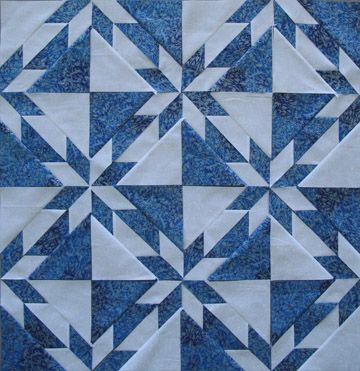 Hunter’s Star ClassWith the Rapid Fire Hunter’s Star ™ from Studio 180 DesignTuesday, December 6, 2022  10:00am-4:00pm Class Fee $50.0035th Avenue Sew and Vac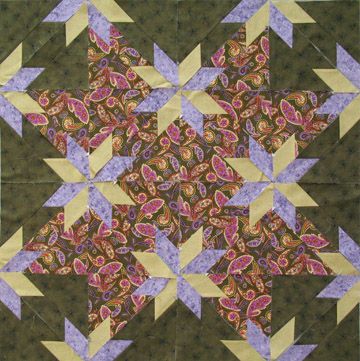 3548 W Northern AvenuePhoenix, AZ 85051   Class Supply ListThe Hunter’s Star quilt block is on many a Quilter’s Bucket List.  Using Studio 180 Rapid Fire Hunter’s Star Tool you will want to make more than just one quilt.  This class takes you through the basic steps for constructing the Hunter’s Star Block and then constructing them into a table topper or wall hanging size quilt included in the Rapid Fire Hunter’s Star tool instructions.   The design will develop from the traditional two color setting to your unique setting of  placing the blocks together.  It is fun to see how the colors play with each other and the design begins to flow.      Project Supplies: Rapid Fire Hunter’s Star: Petite Star Template” from Studio 180 Design.  (see below how to buy from Joyce). This includes all the instructions for 5”, 6” 7” or 8” blocks and two, three and four color waves.  For this class, we will use the 7” size markings on the tool. See below for fabric requirements based on number of colors you will be using.FABRIC:  We will cut fabric in class	Traditional Two Color:   1 ½ yards dark for piecing and borders				1 ½ yards light for piecing and narrow border 	Three Color Option:	1 ½ yards dark for piecing and borders				1 ¼ yards light for piecing and borders				1 yard star point fabric – keep in mind you are looking for contrast so the star points pop. 		Four Color Option:	1 ½” yards dark or Focus fabric for piecing and borders					1 yard light fabric for piecing 					1 yard color 1 for star points and border					1 yard color 2 for star points and border accentBasic Sewing Supplies:6” x 12” rulerTucker Trimmer I or III not required but helpfulInvisagrip ™Neutral color 100% cotton sewing thread 50 or 60 weightSize 70/10 or 80/12 sewing machine needles	( I like to use a 70/10 Microtex Needle in my machine)Rotary Cutter with a new blade (very helpful) and Rotary Cutting MatThread Clips or small scissors for clipping threads Best Press or Spray Starch Fine Silk PinsMechanical pencil & Sharpie Ultra Fine Point PenSewing Machine in GOOD Working order (if your machine has a 1/4” foot bring it along it will be most helpful)An adventurous spirit - let’s have fun!AQG in person Workshop “Hunter’s Star” Special pricing for Studio 180 Tools and other resources. The Rapid Fire© Hunter’s Star tool and technique allow for streamlined construction and precision trim down and thus results in ease and accuracy when making these traditionally difficult blocks. There are multiple sizes on the tool, clearly illustrated step by step instructions, design layout options, and a “basic recipe” included to get quilters started on their first set of 16 blocks. The "basic recipe" has over 40 layout variations which can be seen in our Basic Recipe Razzle Dazzle photo gallery. This allows quilters to customize their projects right from the beginning so that each person can achieve that individualized look they so desire. 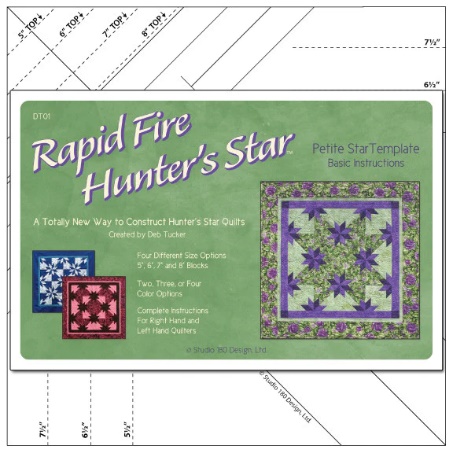 AQG special price for The Rapid Fire Hunter’s Star Petite Tool  $29.00Hidden Treasures.      A Treasure Trove of Hunter's Star Designs!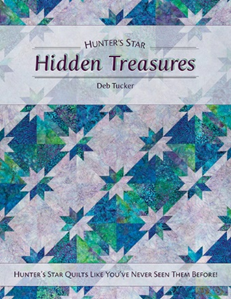 Create unique designs using the Rapid Fire Hunter’s Star: Petite Star tool and Deb's streamlined construction techniques. All projects are made using the same size block and a simple fabric formula. The results will amaze you! Spark your creative side with these innovative designs. You'll soon find yourself discovering the Hidden Treasures in your Hunter's Star projects!AQG special price for “Hunters Treasures” $26.85SPECAIL AQG Price package for both Rapid Fire Hunter’s Star Tool and Hidden Treasures: $52.75  a 17% discount.  Contact Joyce Holley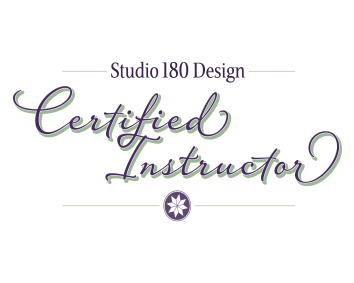 Noah & Her Sisters Quilt Co.939 W Palma De PinaTucson, AZ 85704816-223-4454    Quiltwithme2@comcast.net    Website: Noahsisterquilts.comFacebook: Noah& Her Sisters Quilt Co. 